PielikumsMinistru kabineta 2020. gada 2. septembranoteikumiem Nr. 552Sabiedriskā vides inspektora apliecības paraugsAverss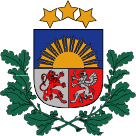 ReverssVides aizsardzības unreģionālās attīstības ministrs	J. Pūce